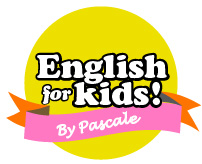 Bulletin d’inscription 2020-2021Nom :                                                  Prénom :                                     Age : Adresse :                                              Ecole :                                        Classe scolaire :                            Nom de maman :                                  Nom de papa :                            Mail : Tél. permettant de vous joindre pendant la séance : Personne à joindre en cas d’urgence + tél. : Problème de santé - comportement - difficulté d’apprentissage concernant l’enfant : Personnes autorisées à venir chercher l’enfant : O Séance(s) demandée(s) :   choix 1 :                                       choix 2 : O Tarif des cours :               la séance x         séances, soitRéduction de 5% sur le 2ème enfant ou la 2ème séance hebdomadaire     □O Je choisis, soit le règlement des cours par prélèvement automatique :->   Joindre le mandat SEPA rempli + un RIB□   1 unique prélèvement de    ……….  €    le 02.09.2020□   4 prélèvements de   ……….  €   les 02.09.20 ; 02.11.20 ; 02.02.21; 02.04.21 □   10 prélèvements de    ……….  €    le 2 du mois de septembre 2020 à juin 2021O Soit le règlement des cours par chèque(s) :->   Joindre au dossier le(s) chèque(s)□   en 1 fois : je joins 1 chèque de          € correspondant à 32 séances encaissé le 02.09.2020□   en 4 fois : je joins 4 chèques de           € correspondant à 32 séances encaissés le 02.09.20 ; 02.11.20 ; 02.02.21 ; 02.04.21. □   mensuel en 10 fois : je joins 10 chèques de           € correspondant à 32 séances, encaissés le 2 de chaque mois de septembre 2020 à juin 2021.O J’effectue le règlement des frais d’accompagnement pédagogique de Pascale Merchin par   o chèque    o CB   de 45€ au moment de l’inscription (un seul par famille). O J’autorise Pascale Merchin/English for Kids à utiliser les photos (ou vidéos) de mon enfant prises durant les séances, et ceci uniquement à des fins de communication de l’atelier □ oui □ non O Je reconnais avoir pris connaissance du règlement intérieur et des conditions générales d’inscription. A réception du présent bulletin dûment rempli et accompagné du règlement jusqu’à la fin de l’année, nous vous retournons une copie confirmant la bonne inscription de votre(vos) enfant(s). Fait à    ............                 le      ............                            Signature : Pascale Merchin - English for kids - 15 rue de Sully 37000 TOURSSIRET : 523 635 092 00027 – APE 8559B